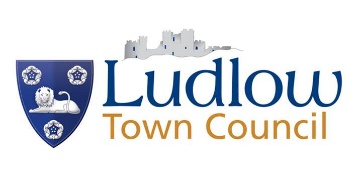 LUDLOW TOWN COUNCILA G E N D A
REPRESENTATIONAL COMMITTEE
To: All Members of the Council, Unitary Councillors; PressContact: Gina Wilding, Town Clerk
Ludlow Town Council, The Guildhall
Mill Street, Ludlow, SY8 1AZ01584 871970
townclerk@ludlow.gov.ukDispatch date: - 12th February 2021You are summoned to attend a meeting of the Representational Committee on Wednesday 17th February 2021 at 7pmVia Zoom Link: https://us02web.zoom.us/j/81097465486 Meeting ID: 810 9746 5486Gina Wilding
Gina WildingTown ClerkK e y   A g e n d a   I t e m s:PLANNING APPLICATIONSTRAFFIC MANAGEMENT & ROAD CLOSURESWAITING RESTRICTIONSCONSULTATION
Public Open Session (15 minutes in total) – Members of the public are invited to make representations to the Committee on any matters relating to the work of the Committee.  The maximum time allotted per person is three minutes.WELCOMETo receive a welcome from Chairman of the Committee Councillor Glenn Ginger. Welcome to the Representational Committee virtual meeting.  There are a few housekeeping things to note.This is a formal Town Council meeting and will be held, just as ones in the Guildhall, using the published agenda.As with meetings in the Guildhall, members of the public will be given the opportunity to speak during public participation, but will not be permitted, unless invited to do so by the Chairman, to speak at other times.The Clerk has the ability to mute or remove anyone who does cause a nuisance, but of course, we hope that this won’t be necessary.It is impossible to hear if everyone speaks at once.  So that we have some order, I’d be grateful if you could speak one at a time and use the ‘reactions’ button at the bottom of the Zoom screen and raise your virtual hand if you’d like to speak.Please note that we will not be using the ‘chat’ function.  In order to avoid your technology being compromised, please do not use Chat and do not respond to any messages made via ChatAs there is no formal table, I will introduce the Councillors present and ask that they say hello or wave as I do so.’RECORDING OF MEETINGS 
Under the Openness of Local Government Regulations 2014, recording and broadcast including blogging, tweeting and other social media is permitted during public session of Council meetings.             The act of recording and broadcasting must not interfere with the meeting.  The Council understands that some members of the public may not wish to be recorded and asks that they turn off their camera and access the meeting via audio only.  Apologies
To receive apologies from committee members.   
4.	Declarations of Interests   
	To receive members’ declarations of interests for: 
a) Disclosable Pecuniary Interest b) Declaration of conflicts of Interestc) Declarations of personal interestMembers are reminded that they must not participate in the discussion or voting on any matter in which they have a Disclosable Pecuniary Interest and should leave the room prior to the commencement of the debate. Public Open Session (15 minutes) Members of the public are invited to make representations to the Committee on any matters relating to the work of the Committee.  The maximum time allotted per person is three minutes.      6.    Ludlow’s Unitary Councillors Session                     Ludlow’s Unitary Councilors are invited to address comments to the      committee.
    7.	 MINUTES  To approve the minutes of 20th January 2021 to be signed as a correct record by the Chairman.   8.     ITEMS TO ACTION	To note the items to action for Representational Committee from 20th January 2021.    9.    PRESENTATION BY LUDLOW CIVIC SOCIETY     	To receive a presentation followed by Q&A.   10.	LUDLOW CONSERVATION AREA ADVISORY COMMITTEE (LCAAC)	To note the LCAAC agenda of the meeting held on 3rd February 2021.   11.    DISCHARGE OF CONDITIONS AND PERMITTED DEVELOPMENT	To note there are no discharge of conditions and permitted developments.    12.     SHROPSHIRE COUNCIL DECISIONS PENDING	 To note pending decisions.13.	SHROPSHIRE COUNCIL DECISIONS	To note the decisions.14.	PLANNING APPLICATIONS	  To consider and comment on all validated planning applications. For full details of validated applications, please follow the link below and search Ludlow Town Council  https://pa.shropshire.gov.uk/online-applications/search.do?action=weeklyList&searchType=Application 15.	ROAD CLOSURE/TRAFFIC MANAGEMENT   	To consider the road closures and traffic management listed below:   Road closures can be viewed at:  https://roadworks.org/  or https://one.network/        16. 	EV CHARGING POINT	To receive an update          17.	WAITING RESTRICTIONS CONSULTATION	To consider the proposed waiting restrictions and speed humps in Sandpits Road, Ludlow.        18. 	PAVEMENT PERMIT APPLICATION		 	To consider the pavement permit application for Harp Lane Deli, Ludlow   	        19.	OPEN CONSULTATION: RIGHT TO REGENERATE: REFORM OF THE RIGHT TO CONTEST	To consider and respond to the government consultation; and to NALC https://www.gov.uk/government/consultations/right-to-regenerate-reform-of-the-right-to-contest/right-to-regenerate-reform-of-the-right-to-contest	20.	ONE STOP JUNCTION, GRAVEL HILL LUDLOW		To consider the report from In and Out of Ludlow 	21.	LUDLOW10 IN 2021		To consider a request from the organiser 	22.	ROOTS OF REMEMBRANCE 		To consider making a recommendation to council to plant a Tree of Remembrance on the new Town Green to commemorate those that we have lost in Ludlow throughout the pandemic. 21/00572/DIS 25 Mill Street Ludlow SY8 1BGDischarger of Condition 5 (Archaeology) associated with planning application number 20/04272/FUL  21/00571/DIS25 Mill Street Ludlow SY8 1BGDischarge of Condition 4 (Archaeology) associated with planning application number 20/04273/LBC  20/04806/FULTreverdene, 40 Dinham, Ludlow, SY8 1EH Erection of first floor extension above existing garage; formation of first floor balcony to west elevation; insertion of dormer window to eastern roofline20/05277/TPOTreverdene, 40 Dinham, Ludlow, SY8 1EH.To re-pollard 1No Willow Tree (T1) protected by Tree Preservation Order 40 Dinham Ludlow20/05254/FUL  14 Temeside, Ludlow, SY8 1PDErection of first floor balcony to the rear (south) elevation with external staircase; replacement of window with bifold doors20/05072/FUL  4 Church Street, Ludlow, SY8 1APProposed outdoor catering facilities including addition of fixed awning, temporary gazebo and external re-decoration20/05073/LBC  4 Church Street, Ludlow, SY8 1APProposed outdoor catering facilities including addition of fixed awning, temporary gazebo and external re-decoration  affecting a Grade II Listed Building20/04273/LBC25 Mill Street, Ludlow, SY8 1BGErection of garden room and installation of French doors to rear elevation removal of section of kitchen wall affecting a Grade II Listed Building20/04272/FUL25 Mill Street, Ludlow, SY8 1BGErection of garden room and installation of French doorsto rear elevation; removal of section of kitchen wall20/05288/FULProposed Conversion Of Former Meeting Room, Brand Lane, Ludlow, SY8 1NNChange of use and conversion of upper floors only and land at the rear to provide one dwelling20/05289/LBCProposed Conversion Of Former Meeting Room, Brand Lane, Ludlow, SY8 1NNChange of use and conversion of upper floors only and land at the rear to provide one dwelling affecting a Grade II Listed Building20/05347/COULudlow Masonic Hall , Brand Lane, Ludlow, SY8 1NNChange of use from F2 to E (e) for use as a podiatry and physiotherapy clinic (Health clinic)20/05341/FULLudmore , 56 Gravel Hill, Ludlow, SY8 1QSErection of replacement balcony and balustrade on rear elevation19/05380/FULSupermarket , Upper Galdeford, Ludlow, SY8 1QF, Reconsultation due to Amendment on application 19/05380/FUL – Supermarket. end date 23/03/2021Mixed use development consisting of 19 mixed tenure apartments, 12 parking spaces, 2 x A1 retail units and demolition of existing building20/05395/FULSouth Lodge , Halton Lane, Ludlow, SY8 2JEErection of extension, demolition of a single garage and erection of new garage and two-bay car port, improvements to highways entrance and removal of trees21/00118/TCAApple Trees , Linney, Ludlow, SY8 1EECutting of 22x Leylandii trees at eastern boundary of site. Work to include complete removal of 3x 11m trees at southern end of eastern boundary and planting of small trees and shrubs. Plus cutting of 19x 11m Leylandii trees down to 7m at northern end of eastern boundary within Ludlow Conservation Area20/04260/FULDinham Hall , Dinham, Ludlow, SY8 1EJChange of use of the existing hotel, restaurant & lettingcottages within the site into 7No dwellings, internalalterations and associated works20/04261/LBCDinham Hall , Dinham, Ludlow, SY8 1EJChange of use of the existing hotel, restaurant and letting cottages within the site into 7No dwellings, internal alterations and associated works affecting a Grade II Listed Building 20/02985/FUL  25 New Road, Ludlow, SY8 2NYErection of 3 storey rear extension and single garageGRANTED20/04811/FUL65 New Street, Ludlow, SY8 2NJErection of porch to front elevationGRANTED20/04967/FULMilverton, Fishmore Road, Ludlow, SY8 2LUErection of two storey side extension following demolition of outbuildings and garage and internal alterationsGRANTED20/04717/FUL  Tesco Stores Ltd, Corve Street, Ludlow, SY8 2PGInstallation of 1No. Automatic number plate recognition (ANPR) camera and 4No. automated ticket validation terminals together with signageGRANTED20/04718/ADVTesco Stores Ltd, Corve Street, Ludlow, SY8 2PGErect and display 1No. Entrance Sign; 12No. T&C signs and window vinyls Erect and display 1No. Entrance Sign For information about CoronavirusGRANTED20/04716/VARTesco Stores Ltd, Corve Street, Ludlow, SY8 2PGVariation of Condition No 7 (car park management scheme) attached to planning permission SS/1/8850/P dated 21/07/1998WITHDRAWN20/04995/FUL  84 Stanton Road, Ludlow, SY8 2PFErection of single attached garageGRANTED21/00388/TCA  33 Corve Street, Ludlow, SY8 1DLTo fell 1No Oak Tree within Ludlow Conservation Areahttps://pa.shropshire.gov.uk/online-applications/applicationDetails.do?activeTab=documents&keyVal=QNJAJSTD06Z0021/00284/FUL35 Julian Road, Ludlow, SY8 1HAModification to previously approved 20/01186/FUL to allow for change in external materials; addition of window; re-position door; erection of external staircase to loft https://pa.shropshire.gov.uk/online-applications/applicationDetails.do?activeTab=documents&keyVal=QN73MYTDK2B0021/00375/FULThe Laurels , Gravel Hill, Ludlow, SY8 1QLErection of two bay car port with accommodation above (revised scheme)https://pa.shropshire.gov.uk/online-applications/applicationDetails.do?activeTab=documents&keyVal=QNI7JWTDK6P0021/00312/FULCastle Lodge , Castle Square, Ludlow, SY8 1AYConversion of third floor (attic) to provide two additional guest studio bedrooms in connection with previously approved C1 (hotel) Usehttps://pa.shropshire.gov.uk/online-applications/applicationDetails.do?activeTab=documents&keyVal=QNASTPTDK3C0021/00313/LBCCastle Lodge , Castle Square, Ludlow, SY8 1AYInternal works to facilitate the conversion of third floor (attic) to form two additional studio bedrooms to include insertion of partition walling, facilities, rooflights and windowshttps://pa.shropshire.gov.uk/online-applications/applicationDetails.do?activeTab=documents&keyVal=QNASV3TDK3E0021/00622/TCA89 Corve Street, Ludlow, SY8 1EBFell Leylandii Hedge/tree within Ludlow Conservation Areahttps://pa.shropshire.gov.uk/online-applications/applicationDetails.do?activeTab=documents&keyVal=QO2KX1TDKIX0021/00490/FULCompasses Cottage, Upper Linney, Ludlow, SY8 1EF.Various alterations to include erection of a two storey rear extension to replace existing balcony, insertion of solar panels to west facing roofslope, lowering of parapet wall and erection of a glass ballustrade above, replacement of rotten windows and re-rendering the entire propertyhttps://pa.shropshire.gov.uk/online-applications/applicationDetails.do?activeTab=documents&keyVal=QNTBISTDKCO0021/00453/FULThe Railway Shed , Station Drive, Ludlow, SY8 2PQErection of extension to existing cold store buildinghttps://pa.shropshire.gov.uk/online-applications/applicationDetails.do?activeTab=documents&keyVal=QNNRY5TDKAH0021/00428/FULLa Tache , 55 Stanton Road, Ludlow, SY8 2PFErection of a single story extension to rearhttps://pa.shropshire.gov.uk/online-applications/applicationDetails.do?activeTab=documents&keyVal=QNLWXSTDK9600DateLocationTraffic ManagementCompany Work Description 15 February — 25 MarchDuncow RoadNorth West of junction with Rocks GreenTraffic control (multi-way signals)ShropshireCouncilOther Obstruction S278 Works22.3.2021 -28.3.2021  Monday to Sunday 09:30 - 14:45Sandpits Road, LudlowKier on behalf of Shropshire CouncilWorks Promoter Ref: UJ216ITP-874570carriageway resurfacing, construction of raised table, road markings and traffic signs03 February —03 MarchOld Street, Ludlow, Shropshire Works location: O/S The Olive BranchScaffoldingShropshire CouncilNo carriageway incursionMembershipCllrs Ginger (Chairman), Sheward (Vice Chairman), Adams, Clarke, Gill, Jones, Lyle, Naysmith, O’Neil, Parry and Pote.
The next Representational Committee  Meeting via Zoom will be held onWednesday 17th March 2021
